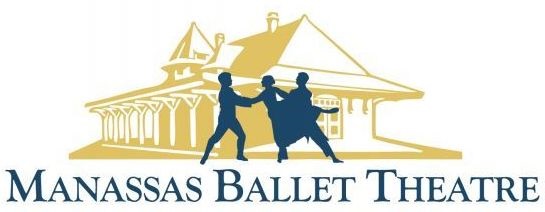 La Boutique Fantasque & More!Registration FormDirector’s Notes:ALL PRODUCTION FEES ARE NON-REFUNDABLE AND NON-TRANSFERRABLE _________ Please Initial hereAttendance of academy classes is mandatory ___________ Please initial hereAttendance of all rehearsals is mandatory ______________Please initial hereAttendance of warm up classes prior to rehearsals and performances is mandatory________________ Please initial hereSignature & Date___________________________________________________________________Dancer’s Name:Dancer’s Name:Dancer’s Name:Dancer’s Name:Dancer’s Name:Dancer’s Name:Dancer’s Name:Dancer’s Name:Dancer’s Name:Years en pointe:Years en pointe:Years en pointe:Years en pointe:Years en pointe:Years en pointe:Age:Age:Grade:Grade:Grade:Grade:DOB:DOB:DOB:MBT Level:MBT Level:MBT Level:T-Shirt Size:T-Shirt Size:T-Shirt Size:Street Address:Street Address:Street Address:Street Address:Street Address:Street Address:Street Address:Street Address:Street Address:City:City:State, Zip:State, Zip:State, Zip:State, Zip:Home Phone:Home Phone:Home Phone:Home Phone:Home Phone:Home Phone:Home Phone:Home Phone:Home Phone:Home Phone:Home Phone:Home Phone:Home Phone:Home Phone:Home Phone:Parent/Guardian Name(s):Parent/Guardian Name(s):Parent/Guardian Name(s):Parent/Guardian Name(s):Parent/Guardian Name(s):Parent/Guardian Name(s):Parent/Guardian Name(s):Parent/Guardian Name(s):Parent/Guardian Name(s):Father’s Phone:Father’s Phone:Father’s Phone:Father’s Phone:Father’s Phone:Father’s Phone:Mother’s Phone:Mother’s Phone:Mother’s Phone:Mother’s Phone:Mother’s Phone:Mother’s Phone:Mother’s Phone:Mother’s Phone:Mother’s Phone:Father’s Email:Father’s Email:Father’s Email:Father’s Email:Father’s Email:Father’s Email:Mother’s EmailMother’s EmailMother’s EmailMother’s EmailMother’s EmailMother’s EmailMother’s EmailMother’s EmailMother’s EmailEmergency Contact Name:Emergency Contact Name:Emergency Contact Name:Emergency Contact Name:Emergency Contact Name:Emergency Contact Name:Student’s Cell Phone:Student’s Cell Phone:Student’s Cell Phone:Student’s Cell Phone:Student’s Cell Phone:Student’s Cell Phone:Student’s Cell Phone:Student’s Cell Phone:Student’s Cell Phone:Emergency Contact Phone:Emergency Contact Phone:Emergency Contact Phone:Emergency Contact Phone:Emergency Contact Phone:Emergency Contact Phone:Student’s Email:Student’s Email:Student’s Email:Student’s Email:Student’s Email:Student’s Email:Student’s Email:Student’s Email:Student’s Email:Student’s Email:Student’s Email:Student’s Email:Student’s Email:Student’s Email:Student’s Email:How did you hear about the audition?How did you hear about the audition?How did you hear about the audition?How did you hear about the audition?How did you hear about the audition?How did you hear about the audition?How did you hear about the audition?How did you hear about the audition?How did you hear about the audition?How did you hear about the audition?How did you hear about the audition?How did you hear about the audition?How did you hear about the audition?How did you hear about the audition?How did you hear about the audition?Audition Fee: $20Audition Fee: $20Audition Fee: $20Audition Fee: $20Date Paid:Date Paid:Date Paid:Date Paid:Date Paid:Payment Method:Payment Method:Payment Method:Payment Method:Payment Method:Payment Method:Dates Available to Volunteer:Dates Available to Volunteer:Dates Available to Volunteer:Dates Available to Volunteer:Dates Available to Volunteer:Dates Available to Volunteer:Dates Available to Volunteer:Dates Available to Volunteer:Dates Available to Volunteer:Dates Available to Volunteer:Dates Available to Volunteer:Dates Available to Volunteer:Dates Available to Volunteer:Dates Available to Volunteer:Dates Available to Volunteer:Production Fee Amount$285T-Shirt$30eachT-Shirt$30eachDigital Download$35 eachDigital Download$35 eachNon Volunteer Fee (if applicable)Non Volunteer Fee (if applicable)Late Fee(if applicableTotalAmount DueAmount PaidDate PaidDate PaidDate PaidMethod of Payment